Cockfield Primary School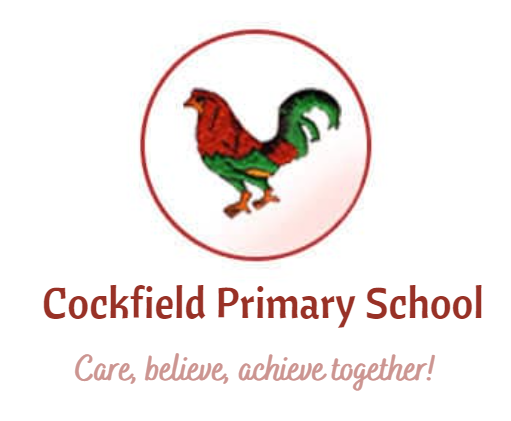   Essential Criteria Sheet: Lunchtime SupervisorAttributesEssentialDesirableHow identifiedEducationBasic literacy and numeracy skillsFirst Aid Certificate or willingness to attend trainingWilling to take further training with a particular emphasis on Child ProtectionFood Hygiene certificateApplication FormInterviewReferenceExperiencesKnowledge of the duties and role of the Lunchtime supervisorPrevious experience of working with children aged 4-11 yearsExperience of working in a school environment either in a paid or voluntary capacityApplication FormInterviewReferenceSkillsGood communicationTo be able to work under pressureGood sense of humour and respect of colleaguesGood relationships with colleagues and school staffTo be able to work as part of a teamAbility to work within the school’s policies and guidelinesThe ability to promote good playtime behaviour.An understanding of children with special needsGood behaviour management strategies Application FormInterviewReferencePersonal QualitiesUse own initiativeFlexible approach to workAwareness of confidentiality, working with integrityGood timekeeping and good attendance recordEnthusiastic, courteous and politePatience and emotional resilience in working with challenging behavioursSensitive to the needs of children Calm and positive approachApplication FormInterviewReferenceDisclosure of CriminalRecordEnhanced DBS Disclosure and Barring Service check